附件1：天津市各团区委学社衔接咨询电话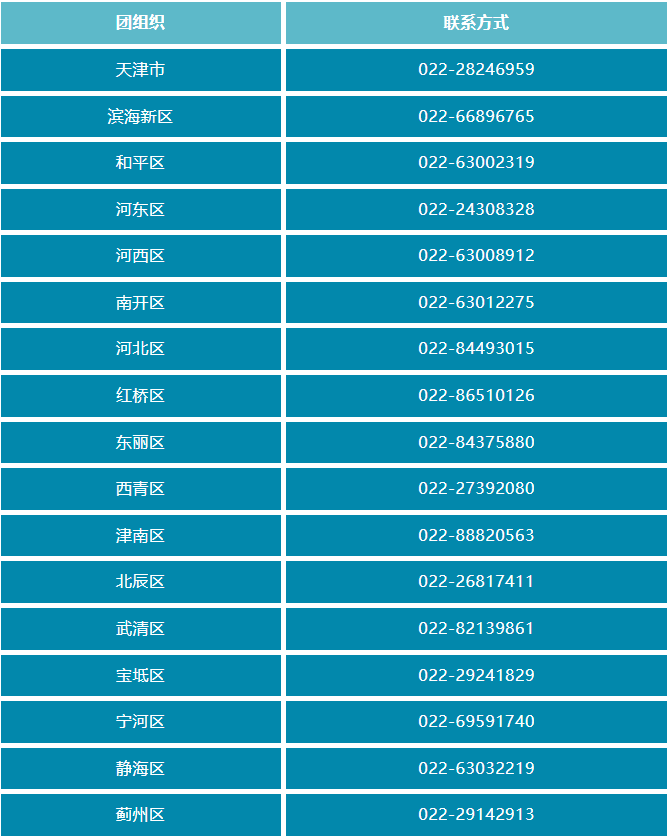 附件2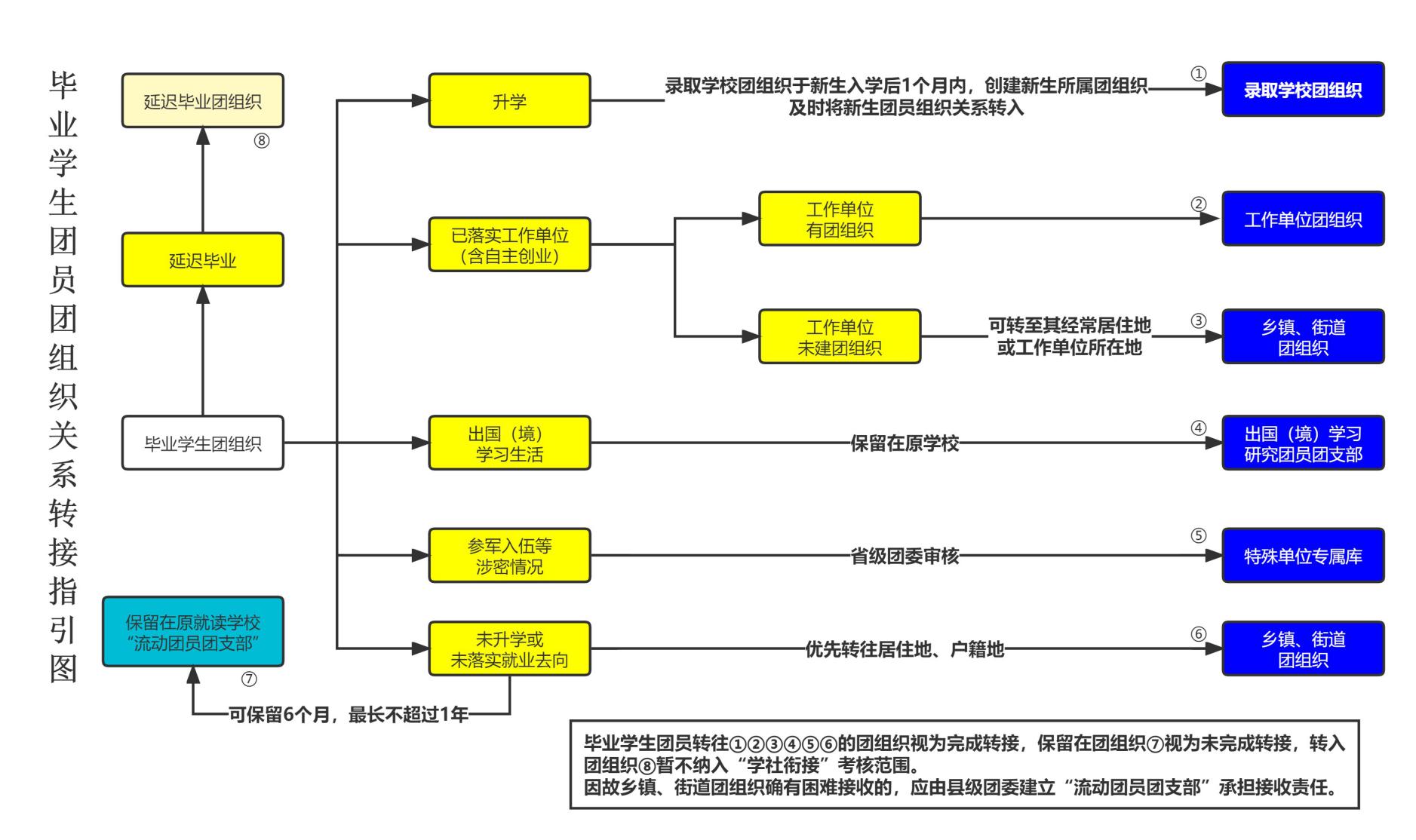 附件3流动团员管理服务告知书（参考模板）流动团员同志：为更好加强流动团员管理服务，根据团章和有关规定，现将有关事宜告知如下：流动团员应严格执行团章规定，认真履行团章第一章第二条规定的团员义务。流动团员应配合所在团组织完成线上组织关系转接、线下报到，主动加入所在团组织网上流动团员社群，自觉接受团组织的教育管理，积极参加组织生活。流动团员工作单位或居住地相对固定的，应将组织关系及时转出。流动团员应至少每6个月与所在团组织联系1次，手机号码等联系方式发生变更，应及时告知所在团组织。与团组织失去联系1年以上的团员停止团籍，停止团籍2年后无法联系的，按照自行脱团予以除名。没有正当理由，不按规定交纳团费、不过团的组织生活，或连续6个月不做团组织分配的工作，按照自行脱团予以除名。6.请务必珍惜团员身份，被停止团籍、除名的，将对本人今后的工作学习生活带来无法弥补的影响。团组织联系人：            联系电话：【回执信息栏】团员身份证号码：               本人手机号码：                           团员签名：   年   月   日注：因工作等原因线下报到确有困难的，团员签名后可向团组织报送电子版。